How to show upcoming events on the HomepageIn this part of the Wordpress manual, you will learn how to edit the News / Events section.In order to showing only News on the Homepage instead of Twitter feed, replace this code block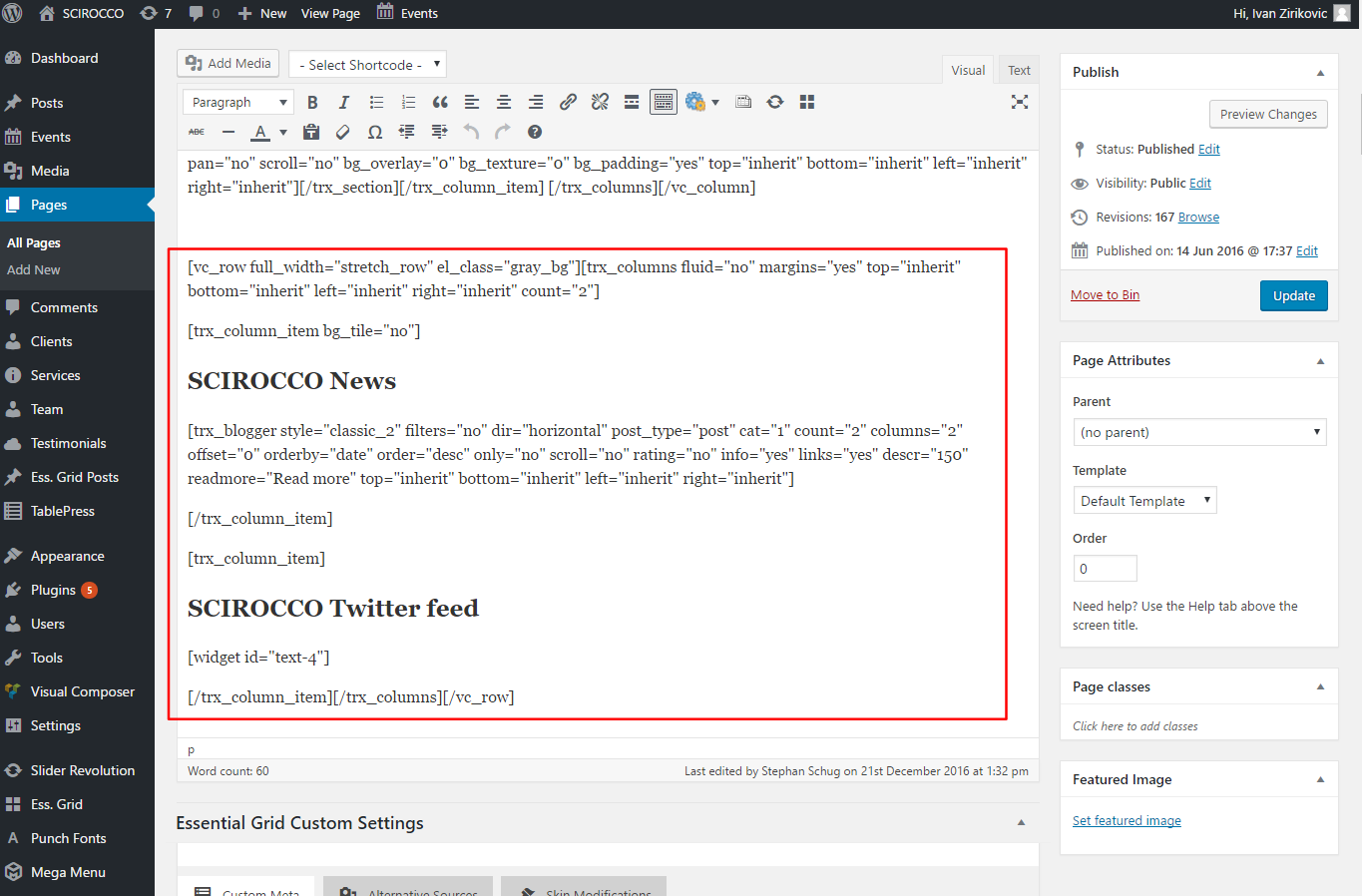 With this one[vc_row full_width="stretch_row" el_class="gray_bg"][trx_columns fluid="no" margins="yes" width="100%" height="100%" top="inherit" bottom="inherit" left=" inherit" right="inherit" count="1"][trx_column_item bg_tile="no"]SCIROCCO News[trx_blogger style="classic_2" filters="no" dir="horizontal" post_type="post" cat="1" count="3" columns="3" offset="0" orderby="date" order="desc" only="no" scroll="no" rating="no" info="yes" links="yes" descr="150" readmore="Read more" top="inherit" bottom="inherit" left="inherit" right="inherit"][/trx_column_item][/trx_columns][/vc_row]By doing so, the last 3 Events will be displayed: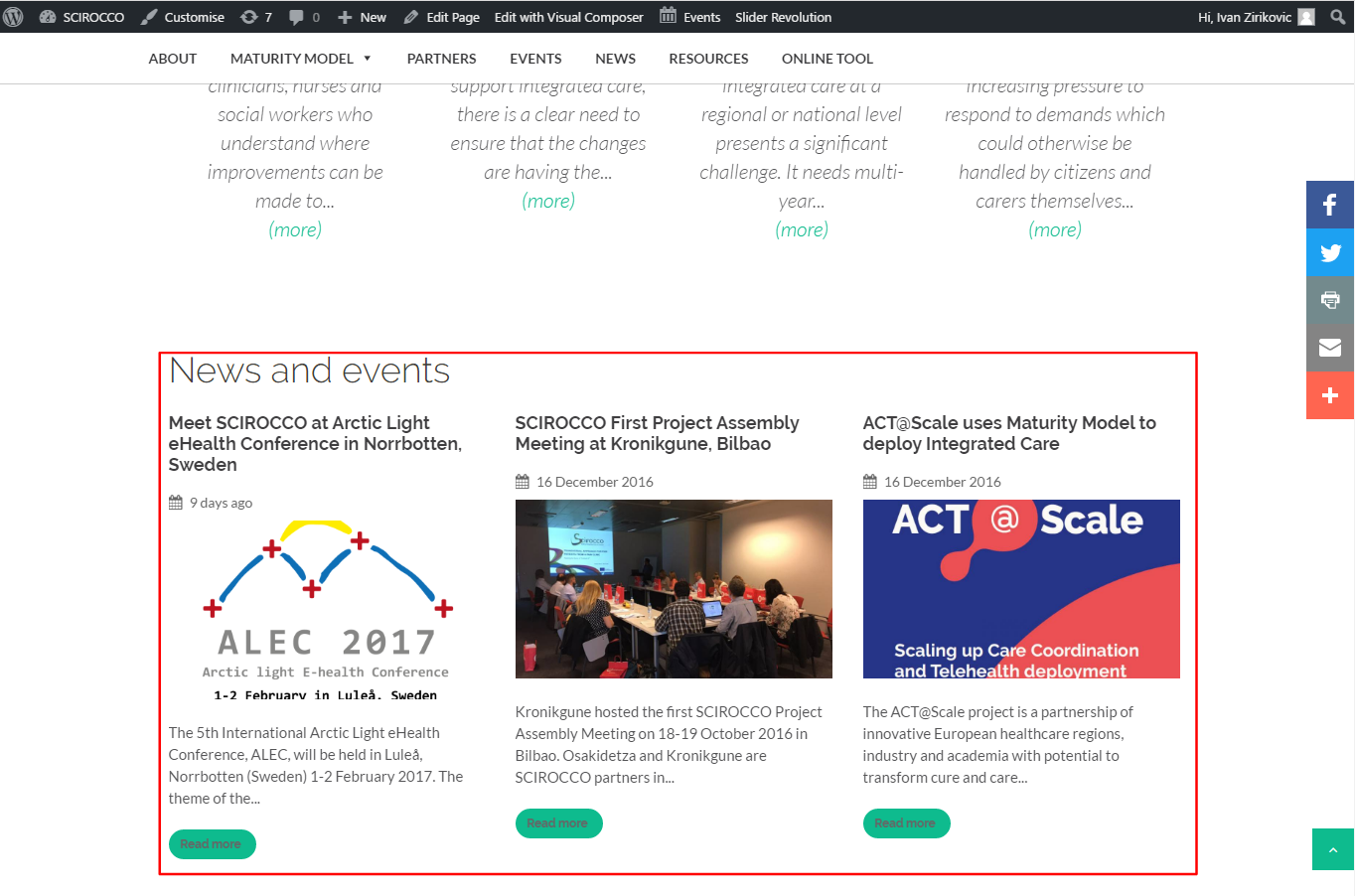 TIP: If you want 4-column news just replace count="3" columns="3" with count="4" columns="4"NOTE: If there are no valid/active events to be displayed in all columns, they will remain empty.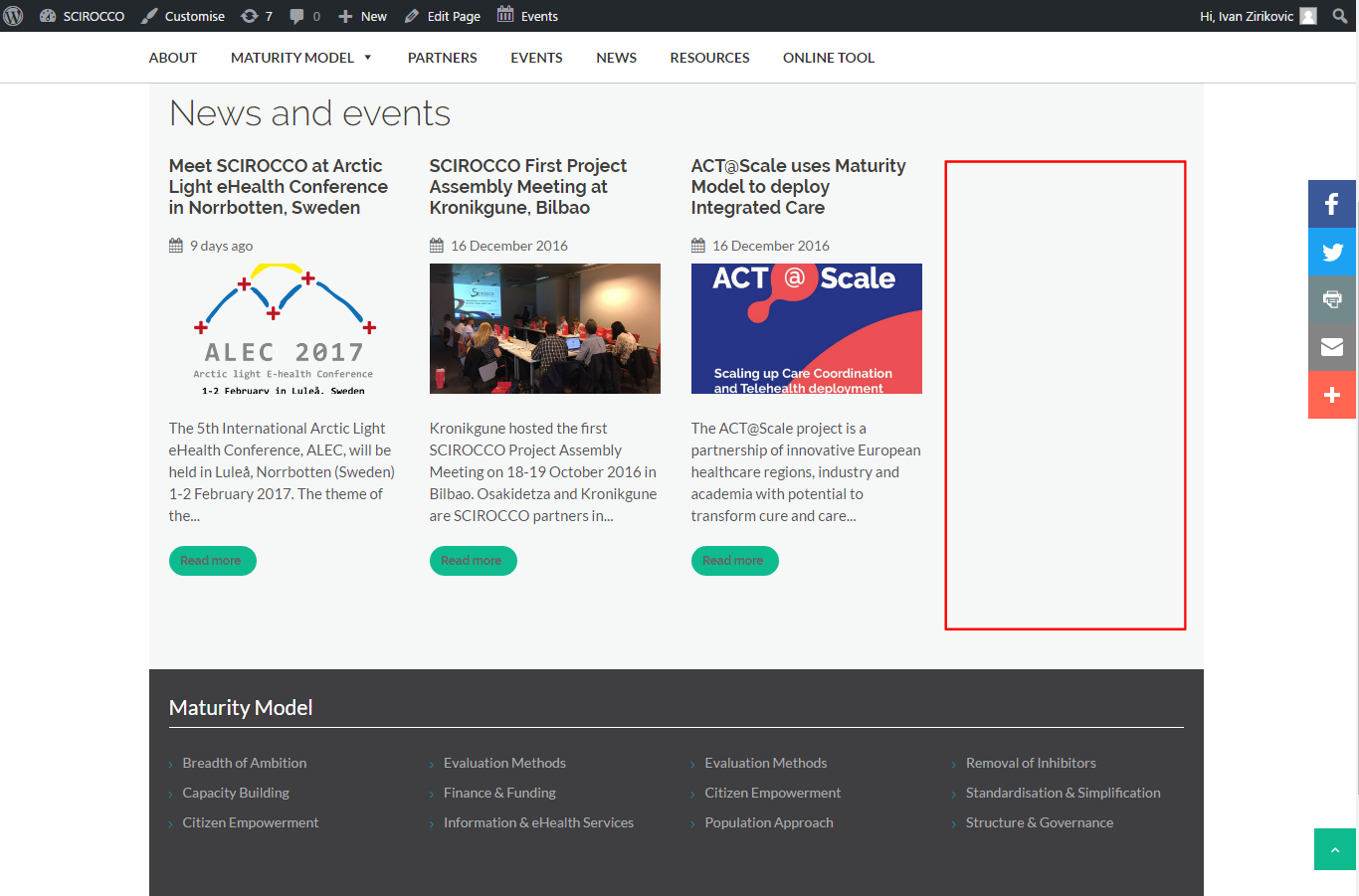 